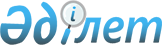 Қазақстан Республикасы Үкiметiнiң 1997 жылғы 22 шiлдедегi N 1148 қаулысына толықтыру енгiзу туралы
					
			Күшін жойған
			
			
		
					Қазақстан Республикасы Үкiметiнiң қаулысы 1997 жылғы 25 шiлде N 1179. Күшi жойылды - ҚРҮ-нiң 1998.02.18. N 116 қаулысымен. ~P980116.



          Қазақстан Республикасының Үкiметi қаулы етедi:




          "Қазатомөнеркәсiбi" Ұлттық атом компаниясының мәселелерi туралы"
Қазақстан Республикасы Үкiметiнiң 1997 жылғы 22 шiлдедегi N 1148
 
 P971148_ 
  қаулысына мынадай толықтыру енгiзiлсiн:




          аталған қаулының 4-қосымшасына:




          "Қазатомөнеркәсiбi" Ұлттық атом компаниясының байқаушы кеңесiнiң
құрамына "Қазатомөнеркәсiбi" Ұлттық атом компаниясының
вице-президентi - В.Г.Язиков енгiзiлсiн.





     Қазақстан Республикасының
          Премьер-Министрi


					© 2012. Қазақстан Республикасы Әділет министрлігінің «Қазақстан Республикасының Заңнама және құқықтық ақпарат институты» ШЖҚ РМК
				